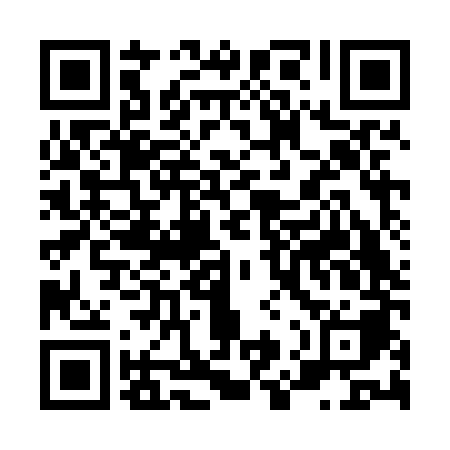 Ramadan times for Babinec, SlovakiaMon 11 Mar 2024 - Wed 10 Apr 2024High Latitude Method: Angle Based RulePrayer Calculation Method: Muslim World LeagueAsar Calculation Method: HanafiPrayer times provided by https://www.salahtimes.comDateDayFajrSuhurSunriseDhuhrAsrIftarMaghribIsha11Mon4:164:166:0111:503:485:405:407:1812Tue4:144:145:5911:503:495:415:417:2013Wed4:124:125:5711:493:505:435:437:2114Thu4:104:105:5511:493:515:445:447:2315Fri4:084:085:5311:493:525:465:467:2516Sat4:054:055:5111:483:545:475:477:2617Sun4:034:035:4811:483:555:495:497:2818Mon4:014:015:4611:483:565:505:507:3019Tue3:583:585:4411:483:575:525:527:3120Wed3:563:565:4211:473:585:535:537:3321Thu3:543:545:4011:474:005:555:557:3522Fri3:513:515:3811:474:015:565:567:3723Sat3:493:495:3611:464:025:585:587:3824Sun3:473:475:3411:464:035:595:597:4025Mon3:443:445:3211:464:046:016:017:4226Tue3:423:425:3011:464:056:026:027:4427Wed3:403:405:2811:454:066:046:047:4528Thu3:373:375:2611:454:086:056:057:4729Fri3:353:355:2311:454:096:076:077:4930Sat3:323:325:2111:444:106:086:087:5131Sun4:304:306:1912:445:117:107:108:531Mon4:274:276:1712:445:127:117:118:542Tue4:254:256:1512:435:137:137:138:563Wed4:224:226:1312:435:147:147:148:584Thu4:204:206:1112:435:157:157:159:005Fri4:174:176:0912:435:167:177:179:026Sat4:154:156:0712:425:177:187:189:047Sun4:124:126:0512:425:187:207:209:068Mon4:104:106:0312:425:197:217:219:089Tue4:074:076:0112:415:207:237:239:1010Wed4:044:045:5912:415:217:247:249:12